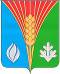 Совет депутатов муниципального образования сельское поселение Костинский сельсовет Курманаевского района Оренбургской области(четвёртого созыва)РЕШЕНИЕ16.04.2021                                                                                                          № 42с.КостиноО внесении изменений и дополнений в решение Совета депутатов от 10.02.2012 № 48 «Об утверждении Положения «О порядке установления публичного сервитута в муниципальном образовании Костинский сельсовет»В соответствии с Земельным кодексом Российской Федерации, Гражданским кодексом Российской Федерации, Градостроительным кодексом Российской Федерации, Федеральным законом от 06.10.2003 № 131-ФЗ «Об общих принципах организации местного самоуправления в Российской Федерации», Уставом муниципального образования Костинский сельсовет, протестом прокуратуры Курманаевского района от 17.03.2021 № 07-01-2021 «на положение о порядке установления публичного сервитута», Совет депутатов решил:1. Внести в решение Совета депутатов от 10.02.2012 № 48 «Об утверждении Положения «О порядке установления публичного сервитута в муниципальном образования Костинский сельсовет» (далее – Положение) следующие изменения и дополнения:1.1. Абзац 2 раздела 1 Положения изложить в новой редакции:«Сервитут может быть установлен решением органа местного самоуправления в целях обеспечения муниципальных нужд, а также нужд местного населения без изъятия земельных участков (публичный сервитут).».1.2. Раздел 1 Положения после предложения «Сервитут может быть срочным или постоянным.»  дополнить абзацами следующего содержания:«Публичный сервитут устанавливается на срок, указанный в ходатайстве об установлении публичного сервитута, с учетом положений пункта 7 статьи 23 Земельного кодекса и следующих ограничений:1) от десяти до сорока девяти лет в случае установления публичного сервитута в целях, предусмотренных подпунктами 1, 3 и 4 статьи 39.37 Земельного кодекса;2) на срок строительства, реконструкции, ремонта объектов транспортной инфраструктуры федерального, регионального или местного значения в случае установления публичного сервитута в целях, предусмотренных подпунктом 2 статьи 39.37 Земельного кодекса;3) на срок не более одного года в случае установления публичного сервитута в целях, предусмотренных подпунктом 5 статьи 39.37 Земельного кодекса.»;2. Направить данное решение на подпись главе муниципального образования.3. Решение вступает в силу после опубликования в газете «Вестник Костинского сельсовета» и подлежит размещению на официальном сайте администрации муниципального образования Костинский сельсовет Курманаевского района Оренбургской области .Председатель Совета депутатов                                                      Г.А.МакароваГлава муниципального образования                                              Ю.А.СолдатовРазослано: в дело, администрации района, прокуратуру района, газете «Информационный бюллетень»